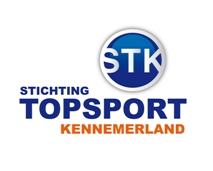 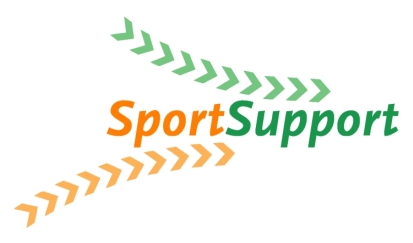 Genomineerden Huldiging Topsportkampioenen Haarlem 2016.Geef hieronder aan wie u wilt nomineren. Wij zijn zeer benieuwd waarom u vindt dat juist dit persoon/team het verdient om gehuldigd te worden dus vragen wij u dit jaar ook om een toelichting.Let op: Nomineert u meerdere personen in 1 categorie? Dan willen wij u vragen de volgorde te laten bepalen door prestaties: de in uw ogen ‘best gepresteerde’ sporter bovenaan. Op deze manier kan de jury hier rekening mee houden in een eventueel voor hun relatief onbekendere sport.Categorie SportmanVoornaam/achternaamSportGeboortedatumWoonplaatsBinding met HaarlemDrie hoogst behaalde prestatiesOmvang van toernooi/wedstrijd (aantal deelnemers en landen igv Internationaal toernooi)MotivatieCategorie SportvrouwVoornaam/achternaamSportGeboortedatumWoonplaatsBinding met HaarlemDrie hoogst behaalde prestatiesOmvang van toernooi/wedstrijd (aantal deelnemers en landen igv Internationaal toernooi)MotivatieCategorie Sporttalent jongenVoornaam/achternaamSportGeboortedatumWoonplaatsBinding met HaarlemDrie hoogst behaalde prestatiesOmvang van toernooi/wedstrijd (aantal deelnemers en landen igv Internationaal toernooi)MotivatieCategorie Sporttalent meisjeVoornaam/achternaamSportGeboortedatumWoonplaatsBinding met HaarlemDrie hoogst behaalde prestatiesOmvang van toernooi/wedstrijd (aantal deelnemers en landen igv Internationaal toernooi)MotivatieCategorie SportploegNaam SportPloegSportBinding met HaarlemDrie hoogst behaalde prestatiesOmvang van toernooi/wedstrijd (aantal deelnemers en landen igv Internationaal toernooi)MotivatieCategorie SportCoachVoornaam/achternaamSportGeboortedatumWoonplaatsBinding met HaarlemDrie hoogst behaalde prestatiesOmvang van toernooi/wedstrijd (aantal deelnemers en landen igv Internationaal toernooi)MotivatieCategorie SportSpecial/master/Oeuvre prijs/Sportprijs (omcirkel wat van toepassing is)Voornaam/achternaamSportGeboortedatumWoonplaatsBinding met HaarlemDrie hoogst behaalde prestatiesOmvang van toernooi/wedstrijd (aantal deelnemers en landen igv Internationaal toernooi)MotivatieCategorie Sport-VrijwilligerVoornaam/achternaamGeboortedatumWoonplaatsBinding met HaarlemMotivatie